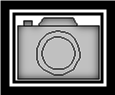 Upcoming Exhibit in June When: June 12th – July 21stWhere: Bluffton Library Exhibits Frames: Maximum outside frame size no bigger than 19x23 inchesLook for full information in the next April Newsletter. If you have any questions you can email Kendra Natter at tripodcamera@yahoo.com